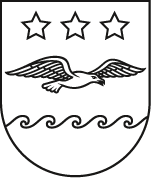 JŪRMALAS DOMESAISTOŠIE NOTEIKUMIJūrmalāJūrmalas valstspilsētas administratīvās teritorijas kopšanas un uzturēšanas noteikumiVispārīgie jautājumiSaistošie noteikumi (turpmāk – noteikumi) nosaka kārtību kādā kopjama Jūrmalas valstspilsētas administratīvā teritorija, nodrošinot teritorijas sakoptību un atbildību par to neievērošanu. Noteikumos lietoto terminu skaidrojums:pagalms - ēku, būvju vai stādījumu ierobežots laukums, ieskaitot žogu;pavasara, vasaras, rudens sezona - laika periods gadā no 1. aprīļa līdz 31. oktobrim; ziemas sezona – laika periods gadā no 1. novembra līdz 31. martam.Nekustamo īpašumu un tiem piegulošo teritoriju uzturēšana un kopšanaNekustamā īpašuma un tam piegulošās teritorijas kopšanu nodrošina:nekustamā īpašuma īpašnieks vai valdītājs;būves īpašnieks, ja nekustamais īpašums sastāv no zemesgabala un būves, kas pieder dažādām personām (dalītais īpašums), un ja saskaņā ar zemes nomas līgumu nav noteikta cita kārtība; ja būves īpašnieks nav noskaidrojams, nekustamā īpašuma un tam piegulošās teritorijas kopšanu nodrošina zemes īpašnieks; daudzdzīvokļu dzīvojamās mājas pārvaldnieks, ja nekustamā īpašuma sastāvā ir daudzdzīvokļu māja.Ja nekustamā īpašuma piegulošā publiskā lietošanā esošā teritorija līdz brauktuves malai pārsniedz 5 metrus, nekustamā īpašuma īpašnieks vai valdītājs nodrošina piegulošās teritorijas uzturēšanu 5 metru platumā no nekustamā īpašuma robežas, tai skaitā gājēju ietves un zālāju līdz brauktuves malai, izņemot sabiedriskā transporta pieturvietas kopšanu.Noteikumu 3. punktā minēto personu pienākums ir:pļaut zālienu, nepieļaujot, ka zāles garums pārsniedz 15 centimetrus, izņemot:nekustamajā īpašumā un piegulošā teritorijā, kas saskaņā ar Jūrmalas teritorijas plānojuma funkcionālo zonējumu atrodas dabas un apstādījumu teritorijā, un tajā tiek uzturēts un kopts bioloģiski vērtīgs zālājs,  īpaši aizsargājami biotopi saskaņā ar dabas datu pārvaldības sistēmas “OZOLS” reģistrētajiem datiem, veicama vēlā pļaušana - pēc augu izziedēšanas un izbiršanas (augustā, septembrī);nekustamajā īpašumā un piegulošā teritorijā, kurā saskaņā ar dabas datu pārvaldības sistēmas “OZOLS” reģistrētajiem datiem atrodas īpaši aizsargājamas augu sugu dzīvotnes, veicama zāliena vēlā pļaušana - pēc augu izziedēšanas un izbiršanas (augustā, septembrī); šo noteikumu 5.1., 5.1.1. un 5.1.2. apakšpunkts nav attiecināms uz nekustamajiem īpašumiem un īpašumu piegulošām teritorijām, kuros ir meža zeme, tādā gadījumā saglabājama dabiskā meža zemsedze.veikt gājēju ietves tīrīšanu; ziemas sezonā - piebrauktuves un piebraucamos ceļos tīrīt un kaisīt ar pretslīdes materiālu, nepieļaujot, ka uz tiem veidojas sniega kupenas un apledojums, un uzturēt tos tādā kārtībā, lai transportlīdzekļi varētu izbraukt līdz publiskā lietojuma ielu tīklam;ziemas sezonā - tīrīt sniegu un ledu uz ietvēm un publiskai lietošanai ierīkotajiem pagalma gājēju celiņiem, kaisīt tos ar pretslīdes materiāliem – katru dienu līdz plkst. 8.00, lai neveidotos sniega kupenas un ledus (izņemot šādas ielas: Pērkona iela, Rīgas iela, Mežaparka prospekts, Meža prospekts, Bulduru prospekts, Aizkraukles iela, Rembates iela, Raunas iela, Ikšķiles iela, Dzintaru prospekts, Lienes iela, Jomas iela, Jūras iela, Ērgļu iela, Zigfrīda Meierovica prospekts, Dubultu prospekts, Strēlnieku prospekts, Raiņa iela, Nometņu iela, Tallinas iela, Mellužu prospekts, Asaru prospekts, Talsu šoseja, Kolkas iela, Turaidas iela posmā no izejas pludmalē līdz dzelzceļa līnijai, Skolas iela, Ventspils šoseja, Slokas iela, Piekrastes iela, Mežmalas iela, Tukuma iela, E.Dārziņa iela, Vienības prospekts, Lielais prospekts, Vikingu iela, Lašu iela, Babītes iela, Viestura iela posmā no Ganību ceļa līdz Vienības prospektam, Jaunķemeru ceļš, Tūristu iela), ja nav ziemas periodam atbilstoši nokrišņi (sniegs, apledojums) tīrīšanu veic atbilstoši noteikumu 5.5. apakšpunktam;pavasara - vasaras - rudens sezonā, ja nav ziemas periodam atbilstoši nokrišņi (sniegs, apledojums), - tīrīt piegulošās teritorijas, gājēju ietves un publiskai lietošanai ierīkotos pagalma gājēju celiņus no lapām, skujām, koku zariem un sadzīves atkritumiem  (izņemot šādas ielas: Pērkona iela, Rīgas iela, Mežaparka prospekts, Meža prospekts, Bulduru prospekts, Aizkraukles iela, Rembates iela, Raunas iela, Ikšķiles iela, Dzintaru prospekts, Lienes iela, Jomas iela, Jūras iela, Ērgļu iela, Zigfrīda Meierovica prospekts, Dubultu prospekts, Strēlnieku prospekts, Raiņa iela, Nometņu iela, Tallinas iela, Mellužu prospekts, Asaru prospekts, Talsu šoseja, Kolkas iela, Turaidas iela posmā no izejas pludmalē līdz dzelzceļa līnijai, Skolas iela, Ventspils šoseja, Slokas iela, Piekrastes iela, Mežmalas iela, Tukuma iela, E.Dārziņa iela, Vienības prospekts, Lielais prospekts. Vikingu iela, Lašu iela, Babītes iela, Viestura iela posmā no Ganību ceļa līdz Vienības prospektam, Jaunķemeru ceļš, Tūristu iela);savākt uz ietvēm (izņemot šādas ielas: Pērkona iela, Rīgas iela posmā no Pērkonu ielas līdz Dzintaru ceļu pārvadam, Pērkona iela, Rīgas iela, Mežaparka prospekts, Meža prospekts, Bulduru prospekts, Aizkraukles iela, Rembates iela, Raunas iela, Ikšķiles iela, Dzintaru prospekts, Lienes iela, Jomas iela, Jūras iela, Ērgļu iela, Zigfrīda Meierovica prospekts, Dubultu prospekts, Strēlnieku prospekts, Raiņa iela , Nometņu iela, Tallinas iela, Mellužu prospekts, Asaru prospekts, Talsu šoseja, Kolkas iela, Turaidas iela posmā no izejas pludmalē līdz dzelzceļa līnijai, Skolas iela, Ventspils šoseja, Slokas iela, Piekrastes iela, Mežmalas iela, Tukuma iela, E.Dārziņa iela, Vienības prospekts, Lielais prospekts. Vikingu iela, Lašu iela, Babītes iela, Viestura iela posmā no Ganību ceļa līdz Vienības prospektam, Jaunķemeru ceļš, Tūristu iela) izkaisīto pretslīdes materiālu un nodrošināt savākto smilšu, līdz to aizvešanai, novietošanu kaudzītēs gājēju ietves malās vai brīvajos laukumos divu nedēļu laikā pēc tam, kad nokusis sniegs, bet ne vēlāk kā līdz 30. aprīlim, ja tas iespējams atbilstoši klimatiskajiem apstākļiem.III. Aizliegumi un ierobežojumi pašvaldības administratīvajā teritorijāPubliskajā ārtelpā aizliegts:kurt ugunskurus, izvietot un lietot grilus, novietot teltis nakšņošanai ārpus šim nolūkam paredzētām un pašvaldības ierīkotām vietām, izņemot gadījumus, kad ir saņemts Jūrmalas valstspilsētas administrācijas saskaņojums.būvēt žogus ārpus zemesgabala robežām, ja tas nav saskaņots ar Jūrmalas valstspilsētas administrāciju.Noteikumu 3. punktā minētajām personām aizliegts nekustamā īpašuma piegulošā teritorijā patvaļīgi izvietot jebkādus atkritumus (liela izmēra, bioloģiski noārdāmos, būvniecības u.c. atkritumus), izņemot pašvaldības rīkotu akciju laikā, ja ir saņemts apstiprinājums par šo atkritumu izvešanu.IV. Atbrīvojumi un atvieglojumiNo noteikumu 5.1. – 5.6. apakšpunktos noteiktajiem pienākumiem, kas attiecināmi uz īpašuma publiskā lietošanā piegulošo teritoriju, var atbrīvot šādas personas:viendzīvokļa mājas, kuru neizmanto saimnieciskajai darbībai, vienīgo īpašnieku, kam ir trūcīgas vai maznodrošinātas personas statuss;viendzīvokļa mājas, kuru neizmanto saimnieciskajai darbībai, vienīgo īpašnieku, kas ir pensionārs, kam ir trūcīgas vai maznodrošinātas personas statuss vai persona ar 1. vai 2. grupas invaliditāti un šajā īpašumā nav deklarējis savu dzīvesvietu vai faktiski nedzīvo neviena pilngadīga persona darbspējīgā vecumā.Lai saņemtu atbrīvojumu, persona iesniedz pašvaldībā iesniegumu ar lūgumu veikt īpašumam publiskā lietošanā esošās piegulošās teritorijas sakopšanu, pievienojot dokumentus, kas pamato iesniegumā norādīto objektīvo apstākļu iestāšanos. Iesniegumu izskata un lēmumu par noteikumu 5.1. – 5.6. apakšpunktos noteikto pienākumu izpildes atbrīvojuma piešķiršanu vai atteikumu pieņem Jūrmalas valstspilsētas pašvaldības izpilddirektors desmit darba dienu laikā no dienas, kad pašvaldībā saņemts personas iesniegums. Ja apstākļi, uz kuru pamata personai piešķirts atbrīvojums, zūd, persona trīs darba dienu laikā no brīža, kad apstākļi zuduši vai persona uzzinājusi par apstākļu neesamību, paziņo par to pašvaldībai.V. Saistošo noteikumu izpildes kontrole un administratīvā atbildība par saistošo noteikumu pārkāpumuPar noteikumu II. un III. daļā noteikto prasību neievērošanu piemēro brīdinājumu vai naudas sodu fiziskajām personām no 2 līdz 100 naudas soda vienībām, bet juridiskajām personām no 2 līdz 300 naudas soda vienībām.Administratīvā pārkāpuma procesu par noteikumos minēto prasību neievērošanu savas kompetences ietvaros līdz administratīvā pārkāpuma lietas izskatīšanai veic Jūrmalas pašvaldības policijas amatpersonas. Administratīvā pārkāpuma lietu izskata Jūrmalas Administratīvā komisija.VI. Noslēguma jautājumiAr šo noteikumu spēkā stāšanos spēku zaudē Jūrmalas pilsētas domes 2021. gada 25. februāra saistošie noteikumi Nr. 17 “Jūrmalas valstspilsētas teritorijas kopšanas saistošie noteikumi”.VII. Pārejas noteikumiLēmums par atbrīvojumu, kas piešķirts personām saskaņā ar Jūrmalas pilsētas domes 2021. gada 25. februāra saistošajiem noteikumiem Nr. 17 “Jūrmalas valstspilsētas teritorijas kopšanas saistošie noteikumi” ir spēkā līdz jauna lēmuma pieņemšanai.*DOKUMENTS PARAKSTĪTS AR DROŠU ELEKTRONISKO PARAKSTU UN SATUR LAIKA ZĪMOGUPASKAIDROJUMA RAKSTSJūrmalas domes 2023. gada __. _____________ saistošajiem noteikumiem Nr. ___„Jūrmalas valstspilsētas teritorijas kopšanas saistošie noteikumi”*Dokuments parakstīts ar drošu elektronisko parakstu un satur laika zīmogu.Jomas iela 1/5, Jūrmala, LV - 2015, tālrunis: 67093816, e-pasts: pasts@jurmala.lv, www.jurmala.lvNr.( Nr. , . punkts)Izdoti saskaņā ar Pašvaldību likuma 45. panta pirmās daļas 3. un 4. punktuPriekšsēdētāja(paraksts*)R. SproģePaskaidrojuma raksta sadaļaNorādāmā informācija Mērķis un nepieciešamības pamatojumsSaistošo noteikumu mērķis ir nodrošināt Jūrmalas valstspilsētas administratīvās teritorijas uzturēšanu kārtībā un sanitārās tīrības uzturēšanu pagalmos, ielās, īpašumam piegulošās publiskā lietošanā esošās teritorijās. Saistošajos noteikumos netiek ietvertas normas, kas dublē citus ārējos normatīvos aktus, par kuru neievērošanu administratīvā atbildība paredzēta citos normatīvajos aktos;Latvijas Republikas Satversmes tiesa 2014. gada 6. novembra spriedumā lietā Nr. 2013-20-03 (turpmāk – Spriedums) ir atzinusi pašvaldību tiesības noteikt pienākumu uzkopt nekustamajam īpašumam piegulošu publiskā lietošanā esošu teritoriju. Šāds pienākums personām tiek uzlikts sabiedrības interesēs – lai nodrošinātu sakoptu pilsētvidi, kā arī novērstu iespējamos draudus personu veselībai un dzīvībai, kas varētu tikt apdraudētas nesakoptas īpašumam piegulošās publiskā lietošanā esošās teritorijas gadījumā. Satversmes tiesa vairākkārt ir norādījusi, ka jebkuram pamattiesību ierobežojumam bez tā, ka šis ierobežojums ir noteikts ar likumu un tam ir leģitīms mērķis, ir jāatbilst arī samērīguma principam. Spriedumā Satversmes tiesa secināja, ka pašvaldībām, saistošajos noteikumos, nosakot publiskā lietošanā esošo teritorijas kopšanas kārtību, jāizvērtē, kā nodrošināt samērīgumu starp personai uzlikto pienākumu un sasniedzamo mērķi – nodrošināt sakoptu pilsētvidi. Norādīts arī, ka pašvaldībai iespēju robežās jāparedz atvieglojumi personām, kuras vecuma, veselības stāvokļa vai citu objektīvu iemeslu dēļ nespēj minēto pienākumu izpildīt. Jūrmalas valstspilsētas pašvaldība šādu kārtību ir paredzējusi saistošo noteikumu IV. daļā;Jūrmalas valstspilsētas pašvaldība, lai nodrošinātu samērīgu pienākumu uzlikšanu privātpersonām un pašvaldības līdzdalību šīs autonomās funkcijas īstenošanā, nodrošinās ielu: Pērkona iela, Rīgas iela, Mežaparka prospekts, Meža prospekts, Bulduru prospekts, Aizkraukles iela, Rembates iela, Raunas iela, Ikšķiles iela, Dzintaru prospekts, Lienes iela, Jomas iela, Jūras iela, Ērgļu iela, Zigfrīda Meierovica prospekts, Dubultu prospekts, Strēlnieku prospekts, Raiņa iela , Nometņu iela, Tallinas iela, Mellužu prospekts, Asaru prospekts, Talsu šoseja, Kolkas iela, Turaidas iela posmā no izejas pludmalē līdz dzelzceļa līnijai, Skolas iela, Ventspils šoseja, Slokas iela, Piekrastes iela, Mežmalas iela, Tukuma iela, E.Dārziņa iela, Vienības prospekts, Lielais prospekts, Vikingu iela, Lašu iela, Babītes iela, Viestura iela posmā no Ganību ceļa līdz Vienības prospektam, Jaunķemeru ceļš, Tūristu iela, kopšanu un sanitārās tīrības uzturēšanu par pašvaldības budžeta līdzekļiem. Minētās ielas ir Jūrmalas valstspilsētas centrālās ielas, kur notiek intensīva sabiedriskā transporta, autotransporta un cilvēku plūsma, līdz ar to ir nepieciešams pastiprināti nodrošināt to kopšanu, kas būtu nesamērīga pienākuma uzlikšana privātpersonām;Saistošo noteikumu 5.1. apakšpunktā noteiktais zāles garums 15 cm (maksimālais pieļaujamais) ir optimāls, lai tiktu ievērots gan sakoptas pilsētvides uzstādījums, gan kvalitatīvi veikta to normatīvajos aktos noteikto prasību kontrole, kas saistīta ar atkritumu apsaimniekošanas ievērošanu, proti, pārlieku gara zāle īpašuma vai īpašumam piegulošā teritorijā rada atkritumu uzkrāšanās riskus, kas, savukārt, var veicināt antisanitārus apstākļus, vides piesārņojumu vai personu veselības, vai dzīvības apdraudējumus, tostarp no antisanitāros apstākļos mītošo grauzēju pārnēsājamām slimībām u.c. Papildus norādāms - nekopti īpašumi ar garu zāli ir pozitīva augsne dažādu rāpuļu, t.sk. Latvijā vienīgās indīgās čūskas (odzes) izplatībai kā arī ērču izplatībai, kas, savukārt, pilsētvidē var radīt lielākus riskus iedzīvotāju, viesu un tūristu veselībai un dzīvībai. Saistošajos noteikumos noteiktais maksimālais zāles garums 15 cm veicinās ne tikai Jūrmalas valstspilsētas teritorijas sakoptību, bet arī būtiski ierobežos invazīvo sugu izplatību pilsētvidē. Zāliena kopšanā ir paredzēti izņēmumi saskaņā ar saistošo noteikumu 5.1.1., 5.1.2, 5.1.3. apakšpunktiem.Aizliegums publiskajā ārtelpā kurt ugunskurus, izvietot un lietot grilus, un novietot teltis nakšņošanai ārpus šim nolūkam paredzētām un pašvaldības ierīkotām vietām ir noteikts saskaņā ar saistošo noteikumu mērķi – nodrošināt Jūrmalas valstspilsētas administratīvās teritorijas sakoptību, ņemot vērā pašvaldības pieredzi patvaļīgi ierīkotu nakšņošanas vietu, ugunskuru, kā arī grilu izmantošanu neatbilstošās vietās, un vietas nesakopšanu pēc augstāk minēto rīcību īstenošanas. Aizsargjoslu likuma 36. panta ceturtās daļas 3. un 4. punktā noteiktie ierobežojumi ir attiecināmi tikai uz krasta kāpu aizsargjoslu, un 37. panta 1. daļas 5. punktā noteiktie ierobežojumi attiecināmi uz 10 m platu joslu virszemes ūdensobjektu aizsargjoslā, kas ir neliela daļa no Jūrmalas valstspilsētas administratīvās teritorijas, attiecīgi saistošo noteikumu 6. punktā noteiktie ierobežojumi tiek attiecināti uz plašāku teritoriju – publisko ārtelpu visā Jūrmalas valstspilsētas administratīvajā teritorijā. Saistošo noteikumu 6. punktā noteiktais ierobežojums par ugunskuru kurināšanu nav attiecināms uz Aizsargjoslu likumā noteikto izņēmuma gadījumu krasta kāpu aizsargjoslā: “kad jāiznīcina sausie, vēja izgāztie vai lauztie koki un slimību inficētie vai kaitēkļu invadētie materiāli”. Publiskās ārtelpas termins ir noteikts Ministru kabineta noteikumos Nr. 240 “Vispārīgie teritorijas plānošanas, izmantošanas un apbūves noteikumi”. Pašvaldība var izvērtēt izņēmuma gadījumus un saskaņot ugunskuru un grilu izmantošanu, telšu izvietošanu nakšņošanai ārpus šim nolūkam paredzētām un pašvaldības ierīkotām vietām, piemēram - publisku pasākumu laikā, kā arī citos gadījumos, izvērtējot mērķi, pamatojumu, vietu un kopējo sabiedrības ieguvumu šādu aktivitāšu īstenošanai publiskajā ārtelpā, Jūrmalas valstspilsētas administratīvajā teritorijā.1.6. Saistošo noteikumu 6. punktā noteiktais ierobežojums par žogu būvniecību nepieciešams, ņemot vērā sekojošo. Saskaņā ar Ministru kabineta 2014. gada 19. augusta noteikumu Nr. 500 „Vispārīgie būvnoteikumi” 1. pielikuma 3.1.36. apakšpunktu žogs ir pirmās grupas inženierbūve. Ministru kabineta 2017. gada 9. maija noteikumi Nr. 253 „Atsevišķu inženierbūvju būvnoteikumi” reglamentē inženierbūvju būvniecības procesa kārtību, kā arī noteic inženierbūvju būvniecības procesam nepieciešamos dokumentus un to saturu. Atbilstoši minēto noteikumu 6.3.4. apakšpunktam, saskaņojot ar zemes gabala īpašnieku, būves īpašnieku vai, ja tāda nav, tad ar zemesgabala, būves tiesisko valdītāju un trešajām personām, kuru tiesības tiek skartas, ja normatīvajos aktos par saskaņojuma nepieciešamību nav noteikts citādi, un ievērojot citos normatīvajos aktos noteiktās prasības, paskaidrojuma raksts vai būvniecības iesniegums vai cita būvniecības ieceres dokumentācija nav nepieciešama atsevišķu labiekārtojuma elementu, tostarp žoga, būvdarbiem. No minētās tiesību normas izriet, ka Ministru kabinets, ievērojot tiesību normā uzskaitīto objektu raksturu (tas ir, to, ka tiesību normā uzskaitītie objekti ir tādi, kuri parasti salīdzinoši maz ietekmē cilvēku drošību un apkārtējo vidi), ir izšķīries attiecīgo objektu izveidošanu (būvniecību), nepakļaut būvniecības procesu kontrolējošo iestāžu uzraudzībai, pat ja būvniecība tiek veikta publiskajā ārtelpā. Minēto apstiprina arī šo Ministru kabineta noteikumu grozījumu, kā rezultātā ir notikusi pilnīga atteikšanās no labiekārtojumu elementu būvniecības kontroles, anotācija (sk. 2018. gada 25. septembra grozījumu anotāciju http://tap.mk.gov.lv/doc/2017_05/EMAnot_110117_PBN_groz_pec_FM.1327.docx ; 2021.gada 20.aprīļa grozījumu anotāciju https://tap.mk.gov.lv/doc/2021_04/EManot_190221_groz253_groz480.602.docx ). Tā kā žoga būvniecībai nav nepieciešama būvniecības dokumentācija, tad attiecīgi pēc jēgas un būtības uz to nav attiecināms arī Būvniecības likuma 18. pantā ietvertais būvniecības kontroles regulējums. Savukārt normā ietvertā norāde par nepieciešamību būvdarbus saskaņot un veikt atbilstoši normatīvo aktu prasībām saprotama kā atgādinājums: tas, ka attiecīgie objekti būvējami bez publiskās varas īstenotāju saskaņojuma saņemšanas, nemaina to, ka, tos būvējot, jāievēro citi normatīvie akti (sal. sk. Augstākās tiesas 2021. gada 24. septembra sprieduma lietā Nr. SKA-365/2021 (ECLI:LV:AT:2021:0924.A420286717.18.S) 11. punktu). Ņemot vērā iepriekš minēto, aizliegums būvēt žogus ārpus zemesgabala robežām nepieciešams, lai novērstu žogu būvniecību publiskajā ārtelpā bez saskaņošanas ar zemes īpašnieku, tāpat tas ir attiecināms gan uz saistošo noteikumu mērķi – nodrošināt Jūrmalas valstspilsētas administratīvās teritorijas sakoptību, gan arī uz vides estētiku un teritorijas izmantošanu atbilstoši tās mērķim – t.sk. nodrošināt netraucētu publiskās ārtelpas izmantošanu.Fiskālā ietekme uz pašvaldības budžetu Saistošo noteikumu īstenošanas fiskālās ietekmes prognoze uz pašvaldības budžetu:saistošo noteikumu īstenošanas fiskālās ietekmes prognoze uz pašvaldības budžetu paredz budžeta ieņēmumus par šo Noteikumu prasību neievērošanu fiziskām un juridiskām personām, piemērojot šo Noteikumu 11. punktā noteiktos naudas sodus. 2022. gada budžeta ietvaros ieņēmumi par šo Noteikumu pārkāpumiem (piemērotajiem sodiem) sastādīja 35 390.00 euro. Saistošo noteikumu īstenošanas fiskālās ietekmes prognoze uz pašvaldības budžetu paredz izdevumu daļu. Pašvaldības izdevumi, veicot Jūrmalas valstspilsētas administratīvās teritorijas publiskās ārtelpas kopšanu (zāliena pļaušana, grābšana, ielām piegulošo teritoriju uzturēšana u.c.) 2022. gada budžeta ietvaros bija vairāk kā ~ 1 000 000.00 euro. Paredzama budžeta izdevumu daļas palielināšana, līdzsvarojot finansējumu citās pozīcijās;nav nepieciešami resursi sakarā ar jaunu institūciju vai darba vietu veidošanu, esošo institūciju kompetences paplašināšanai, lai nodrošinātu saistošo noteikumu izpildi;saistošo noteikumu izpilde tiek nodrošināta piešķirtā budžeta ietvaros.Sociālā ietekme, ietekme uz vidi, iedzīvotāju veselību, uzņēmējdarbības vidi pašvaldības teritorijā, kā arī plānotā regulējuma ietekme uz konkurenciIetekme uz vidi – sagaidāma pozitīva ietekme uz vidi, saistošo noteikumu 5.1. apakšpunktā Jūrmalas valstspilsētas pašvaldības administratīvajā teritorijā ir noteikti izņēmumi zāliena kopšanai un uzturēšanai, ņemot vērā Jūrmalas teritorijas plānojuma funkcionālo zonējumu attiecībā uz dabas un apstādījumu teritorijām, kurās atrodas īpaši aizsargājami biotopi ar bioloģiski vērtīgu zālāju, kā arī īpašumos un īpašumiem piegulošās teritorijās, kurās reģistrētas īpaši aizsargājamas augu sugu dzīvotnes atbilstoši dabas datu pārvaldības sistēmas “OZOLS” (https://ozols.gov.lv/pub) datiem, paredzot šajās teritorijās mazāk intensīvu zāliena pļaušanu ar mērķi saglabāt bioloģiski daudzveidīgus un vērtīgus zālājus, īpaši aizsargājamus biotopus un īpaši aizsargājamas sugu dzīvotnes pilsētvidē, uzlabojot bioloģisko daudzveidību pilsētā. Šie izņēmumi attiecināmi pie nosacījuma, ja konkrētajās teritorijās tiek uzturēts un kopts bioloģiski vērtīgs zālājs vai teritorijā ir konstatētas īpaši aizsargājamas augu sugu dzīvotnes saskaņā ar Dabas aizsardzības pārvaldes dabas datiem publiski pieejamā datu bāzē “OZOLS”. Noteikumu 5.1.3. apakšpunkts nosaka, ka 5.1., 5.1.1. un 5.1.2. apakšpunktos noteiktie izņēmumi, nav attiecināmi uz īpašumiem un to piegulošām teritorijām, kurām ir meža zemes statuss, kur saglabājama dabiskā meža zemsedze bioloģiskās daudzveidības uzlabošanai un saglabāšanai pilsētvidē. Tāpat bioloģiskā daudzveidība pilsētā uzlabo gaisa kvalitāti, atstāj pozitīvu ietekmi uz ekosistēmām kopumā;ietekme uz iedzīvotāju veselību – sagaidāma pozitīvi ietekme, piemēram, bioloģiskā daudzveidība pilsētā var uzlabot iedzīvotāju fizisko un garīgo veselību, tāpat sakopta un atbilstoši uzturēta vide;ietekme uz sociālo vidi – nav;ietekme uz uzņēmējdarbības vidi – nav.Ietekme uz administratīvajām procedūrām un to izmaksāmInstitūcija, kurā privātpersona var vērsties saistošo noteikumu piemērošanā ir Jūrmalas valstspilsētas administrācija;administratīvā pārkāpuma procesu par saistošo noteikumu pārkāpumiem līdz administratīvā pārkāpuma lietas izskatīšanai veic Jūrmalas pašvaldības policijas amatpersonas. Administratīvā pārkāpuma lietas izskata Jūrmalas Administratīvā komisija.Ietekme uz pašvaldības funkcijām un cilvēkresursiemPašvaldību funkcijas, kuru izpildei tiek izstrādāti šie saistošie noteikumi, lai nodrošinātu teritoriju uzturēšanu, sanitāro tīrību Jūrmalas valstspilsētas pašvaldībā;papildu darba vietas netiks izveidotas.Informācija par izpildes nodrošināšanuSaistošo noteikumu izpildē ir iesaistīta Jūrmalas valstspilsētas administrācijas Īpašumu pārvaldes Pilsētsaimniecības un labiekārtošanas nodaļa, kas nodrošina pašvaldībai piederošo īpašumu labiekārtošanu, apsaimniekošanu un  uzturēšanu, Jūrmalas pašvaldības policija, kas nodrošina sabiedrisko kārtību un uzsāk administratīvā pārkāpuma procesu kā arī Jūrmalas Administratīvā komisija, kas izskata administratīvā pārkāpuma lietu;nav paredzēta jaunu institūciju izveide, esošo likvidācija vai reorganizācija.Prasību un izmaksu samērīgums pret ieguvumiem, ko sniedz mērķa sasniegšanaSaistošie noteikumi ir piemēroti iecerētā mērķa sasniegšanas nodrošināšanai un paredz tikai to, kas ir vajadzīgs minētā mērķa sasniegšanai un pašvaldības izraudzītie līdzekļi ir piemēroti leģitīma mērķa sasniegšanai, un pašvaldības rīcība ir atbilstoša.Izstrādes gaitā veiktās konsultācijas ar privātpersonām un institūcijām Sabiedrības viedokļa noskaidrošana tiks veikta atbilstoši Pašvaldību likuma 46. panta trešajā daļā noteiktajam – saistošo noteikumu projekts un paskaidrojuma raksts publicēts pašvaldības oficiālajā tīmekļvietnē www.jurmala.lv sabiedrības viedokļa noskaidrošanai.Saistošo noteikumu izstrādē izvērtētas un ņemtas vērā sekojošu institūciju rekomendācijas:Vides aizsardzības un reģionālās attīstības ministrijas 2022. gada 6. jūlija vēstule Nr. 1-18/4247;Dabas aizsardzības pārvaldes 2022.gada 22. jūlija vēstule Nr. /2.2/4005/2022-N;Latvijas Republikas tiesībsarga 2022. gada 4. jūlija atzinums Nr. 6-6/39.Priekšsēdētāja(paraksts*)R. Sproģe